О внесении изменений в план деятельности Енисейского управления Федеральной службы по надзору в сфере связи, информационных технологий и массовых коммуникаций на 2022 годНа основании письма Роскомнадзора от 18.05.2022 № 04-50431 «О внесении изменений в План деятельности Управления», а также в связи с прекращением действия лицензии серии РВ № 28487 от 27.01.2017 лицензиата-вещателя ООО "РА" приказываю:1. Внести изменения в раздел 2.2 Плана деятельности Енисейского управления Федеральной службы по надзору в сфере связи, информационных технологий и массовых коммуникаций на 2022 год, утвержденного приказом руководителя Енисейского управления Федеральной службы по надзору в сфере связи, информационных технологий и массовых коммуникаций от 26.11.2021 № 371, плановое мероприятие систематического наблюдения в отношении ООО "РА" (лицензия № 28487), запланированное в период с 06.06.2022 по 24.06.2022 заменить на мероприятие систематического наблюдения в отношении ООО "Городской  Телеканал" (лицензия серии РВ № 21622 от 14.08.2012) со сроком проведения в период с 06.06.2022 по 24.06.2022.2. Исключить п. 17 из приложения к Заданию о проведении плановых мероприятий по контролю (надзору) за соблюдением законодательства Российской Федерации о защите детей от информации, причиняющей вред их здоровью и (или) развитию в отношении вещателей на 2022 год № 162-нд от 28.12.2021 систематического наблюдения в отношении ООО "РА" (лицензия № 28487) со сроком проведения в период с 06.06.2022 по 24.06.2022.3. Включить в п. 17 приложения к Заданию о проведении плановых мероприятий по контролю (надзору) за соблюдением законодательства Российской Федерации о защите детей от информации, причиняющей вред их здоровью и (или) развитию в отношении вещателей на 2022 год № 162-нд от 28.12.2021 мероприятие систематического наблюдения в отношении ООО «Городской  Телеканал» (лицензия № 21622) со сроком проведения в период с 06.06.2022 по 24.06.2022.4. Отделу организационной, правовой работы и кадров в течение 3-х дней внести необходимые изменения в соответствующие разделы Плана деятельности Енисейского управления Федеральной службы по надзору в сфере связи, информационных технологий и массовых коммуникаций на 2022 год, размещенного на Интернет странице Управления официального сайта Роскомнадзора в сети Интернет: 24.rkn.gov.ru.5. Контроль за исполнением настоящего приказа оставляю за собой.Проект приказа подготовлен:Начальник ОКНСМК	       Г.С. Вергейчик	            19.05.2022СОГЛАСОВАНО:	            Старший специалист 2 разряда ООПРиК 	           Е.В. Чалкина	                                                                                                                   19.05.2022Заместитель руководителя 	           А.А. Сватусь	                                                                                                                   19.05.2022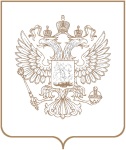 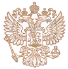 РОСКОМНАДЗОРЕНИСЕЙСКОЕ УПРАВЛЕНИЕ ФЕДЕРАЛЬНОЙ СЛУЖБЫ ПО НАДЗОРУ В СФЕРЕ СВЯЗИ, ИНФОРМАЦИОННЫХ ТЕХНОЛОГИЙ И МАССОВЫХ КОММУНИКАЦИЙПРИКАЗРОСКОМНАДЗОРЕНИСЕЙСКОЕ УПРАВЛЕНИЕ ФЕДЕРАЛЬНОЙ СЛУЖБЫ ПО НАДЗОРУ В СФЕРЕ СВЯЗИ, ИНФОРМАЦИОННЫХ ТЕХНОЛОГИЙ И МАССОВЫХ КОММУНИКАЦИЙПРИКАЗРОСКОМНАДЗОРЕНИСЕЙСКОЕ УПРАВЛЕНИЕ ФЕДЕРАЛЬНОЙ СЛУЖБЫ ПО НАДЗОРУ В СФЕРЕ СВЯЗИ, ИНФОРМАЦИОННЫХ ТЕХНОЛОГИЙ И МАССОВЫХ КОММУНИКАЦИЙПРИКАЗ№ КрасноярскВрио руководителя УправленияИ.В. Берляков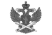 Документ подписан электронной подписью в системе электронного документооборота РоскомнадзораСВЕДЕНИЯ О СЕРТИФИКАТЕ ЭПСВЕДЕНИЯ О СЕРТИФИКАТЕ ЭПСертификатВладелецДействителен